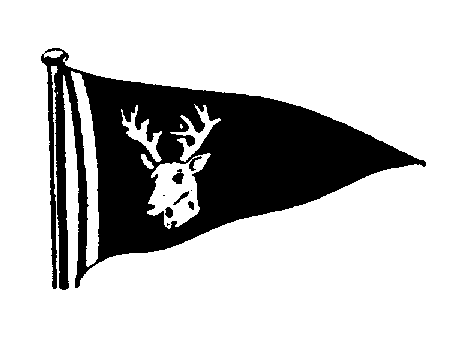 TSC Smack & Classic Yacht Race7th October 2017Name of Yacht/Smack……………………………………………………………………….Class of Yacht……………………………………………………………………………………………Handicap (Smack & Yacht) PY/OGA etc……………………………………………………Colour of ……………………………………………………………………………………………...Sail Number…………………………………………………………………………………………Contact Name……………………………………………………………………………………………Contact Address…………………………………………………………………………………………			………………………………………………………………………………………….						………………………………………………………………………………………….Contact Number…………….…………………………………………………………………………..Email…………………….………………………………………………………………………Approx. Nos. of Crew requiring food…………...…………………………(Just so we’ve got an idea of numbers.)Please enclose your entry fee of £10.00. Cheques should be made payable to Tollesbury Sailing Club and returned to the address below.Race instructions, entry forms etc. are also available on the Tollesbury Sailing Club website www.tollesburysc.com , from the address below or from the committee boat on the day.Bing (Gary Smith)4 Station Road TollesburyEssexCM98RATel:  07720437820Email bingweedon@aol.com